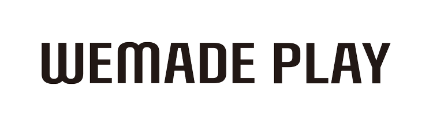 위메이드플레이에 관심을 가지고 지원해주신 점에 진심으로 감사드립니다.아래 작성해주신 내용들은 채용에만 사용될 예정입니다. 이름: 지원분야:경력여부: 경력 혹은 신입보유기술(역량) 및 업무상 강점경력사항(경력사항을 추가하고 싶은 경우에는 하단의 표를 복사해서 추가해주시면 됩니다)▶ 담당 업무 혹은 프로젝트, 주요 성과에 대해 자유롭게 작성해주세요. ▶ 담당 업무 혹은 프로젝트, 주요 성과에 대해 자유롭게 작성해주세요. ▶ 담당 업무 혹은 프로젝트, 주요 성과에 대해 자유롭게 작성해주세요. 그 밖에 지원자님과 관련된 내용 (참고사항일 뿐 평가에 반영되는 내용은 아닙니다  )[필수] 개인정보 수집 및 이용 동의 입사지원시 해당 개인정보의 수집 및 이용 동의를 거부하실 수 있으며, 거부시 채용에 제한이 있습니다.                                       개인정보 수집 및 이용에 동의합니다.  [선택] 민감정보 수집 및 이용 동의 입사지원시 해당 민감정보의 수집 및 이용 동의를 거부하실 수 있으며, 거부하셔도 채용에 불이익은 없습니다.                                         민감정보 수집 및 이용에 동의합니다.  상기 기술한 내용은 사실과 다름 없음을 확인합니다.20   년      월     일      
지원자 : ____________________________ Q. 위메이드플레이에 지원하신 이유가 궁금합니다.  Q. 다른 게임회사도 많습니다. 왜 위메이드플레이어야만 하는지 듣고 싶습니다. Q. 본인의 경쟁력은 무엇이고, 왜 그렇게 생각하시는지 궁금합니다. Q. 만약 위메이드플레이 구성원이 되신다면 꼭 이루고 싶은 것은 무엇인가요? Q. 끝으로 추가하고 싶은 이야기가 있으면 남겨주세요. 회사명근무기간예시) 2018.03.07 ~ 2021.02.21소속부서/담당업무이직사유회사명근무기간소속부서/담당업무이직사유회사명근무기간소속부서/담당업무이직사유출생연도성별핸드폰 번호이메일해당 메일로 전형에 대한 안내가 나가는 점 참고해 주세요.해당 메일로 전형에 대한 안내가 나가는 점 참고해 주세요.주소간략하게만 작성해 주세요. (예: 경기도 성남시)간략하게만 작성해 주세요. (예: 경기도 성남시)학력사항최종학교명 및 전공대학교 중퇴일 경우, 고등학교까지 입력학력사항재학기간2015.03 ~ 2017.02학력사항졸업구분졸업/ 졸업예정 중 선택병역사항 해당사항이 없는 분은 공란으로 두시면 됩니다.해당사항이 없는 분은 공란으로 두시면 됩니다.병역사항 병역구분군필/ 미필 / 면제 / 해당없음 중 선택병역사항 면제사유병역사항 보훈대상 여부대상(     )   비대상(     )장애사항해당없음(    )    일반(    )    산재(    )    보훈(    )해당없음(    )    일반(    )    산재(    )    보훈(    )수집목적수집항목수집항목보유기간입사전형, 자격 요건의 확인, 합격여부, 지원자와의 원활한 의사소통을 위한 수단 확보필수이름, 출생연도, 성별, 핸드폰번호, 이메일, 주소(시군구까지), 학력사항(최종학교명 및 전공, 재학기간, 졸업구분) 동의한 개인정보는 회사의인력풀에 저장. 채용이 필요한 경우 해당 인력풀에서 상시 채용을 위해 5년간 보관 후 지체없이 파기(단, 입사지원자의 삭제요청시 지체없이 파기)입사전형, 자격 요건의 확인, 합격여부, 지원자와의 원활한 의사소통을 위한 수단 확보선택( 대상자 만 작성 )경력사항(회사명, 근무기간, 소속부서/담당업무), 병역사항(병역구분, 면제사유), 보유기술 및 역량동의한 개인정보는 회사의인력풀에 저장. 채용이 필요한 경우 해당 인력풀에서 상시 채용을 위해 5년간 보관 후 지체없이 파기(단, 입사지원자의 삭제요청시 지체없이 파기)수집목적수집항목보유기간국가유공자 등 예우 및 지원에 관한 법률에 따른 보훈대상자 우대(대상자만 작성)보훈대상 여부동의한 개인정보는 회사의인력풀에 저장. 채용이 필요한 경우 해당 인력풀에서 상시 채용을 위해 5년간 보관 후 지체없이 파기(단, 입사지원자의 삭제요청시 지체없이 파기)